lMADONAS NOVADA PAŠVALDĪBA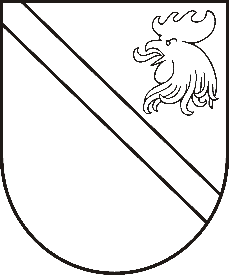 Reģ. Nr. 90000054572Saieta laukums 1, Madona, Madonas novads, LV-4801 t. 64860090, e-pasts: dome@madona.lv ___________________________________________________________________________MADONAS NOVADA PAŠVALDĪBAS DOMESLĒMUMSMadonā2020.gada 27.februārī									       Nr.82									       (protokols Nr.5, 3.p.)Par zemes ierīcības projekta apstiprināšanu un zemes lietošanas mērķa noteikšanu plānotajām zemes vienībām nekustamajā īpašumā “Darbnīcas” Mētrienas pagasts, Madonas novads, zemes vienībā Centra iela 35, Mētriena, Mētrienas pagasts, Madonas novadsMadonas novada pašvaldībā saņemts SIA “METRUM” iesniegums (reģistrēts Madonas novada pašvaldībā 13.02.2020 ar Nr. MNP/2.1.3.1/20/459) ar lūgumu apstiprināt zemes ierīkotājs Daigas Eglītes (zemes ierīkotāja sertifikāts ser. Nr.AA000000081, derīgs līdz 26.01.2021.) izstrādāto zemes ierīcības projektu nekustamā īpašuma “Darbnīcas” Mētrienas pagasts, Madonas novads, zemes vienības Centra iela 35, kadastra apzīmējums 70760080408, Mētriena, Mētrienas pagasts, Madonas novads, sadalei, izpildot Madonas novada pašvaldības izsniegtos nosacījumus. Pamatojoties uz Zemes ierīcības likumu, MK 02.08.2016.g. noteikumiem Nr.505 “Zemes ierīcības projekta izstrādes noteikumi” 26. un 28.punktu, “Nekustāmā īpašuma valsts kadastra likuma” 9.panta pirmās daļas 1.punktu, 20.06.2006. MK noteikumiem Nr.496 “Nekustamā īpašuma lietošanas mērķu klasifikācijas un nekustamā īpašuma lietošanas mērķu noteikšanas un maiņas kārtība” pirmās daļas 2 punktu, ņemot vērā 17.02.2020. Finanšu un attīstības komitejas atzinumu, atklāti balsojot: PAR – 14 (Agris Lungevičs, Zigfrīds Gora, Ivars Miķelsons, Andrejs Ceļapīters, Artūrs Čačka, Andris Dombrovskis, Antra Gotlaufa, Valda Kļaviņa, Valentīns Rakstiņš, Andris Sakne, Rihards Saulītis, Inese Strode, Aleksandrs Šrubs, Gatis Teilis), PRET – NAV, ATTURAS – NAV, Madonas novada pašvaldības dome NOLEMJ:Apstiprināt SIA “METRUM” 2020.gada 13.februāra Madonas novada pašvaldībā iesniegto zemes ierīcības projektu, nekustamā īpašuma “Darbnīcas” Mētrienas pagasts, Madonas novads, zemes vienības Centra iela 35, kadastra apzīmējums 70760080408, Mētriena, Mētrienas pagasts, Madonas novads, sadalei.  Zemes vienību sadalījuma robežas noteikt saskaņā ar zemes ierīcības projekta grafisko daļu (1.pielikums), kas ir šī lēmuma neatņemama sastāvdaļa.Plānotajai (paliekošajai) zemes vienībai ar kadastra apzīmējumu 7076 008 0479, atstāt adresi Centra iela 35, Mētriena, Mētrienas pagasts, Madonas novads un nosaukumu “Darbnīcas”, un noteikt zemes lietošanas mērķi – rūpnieciskās ražošanas uzņēmuma apbūve NĪLM kods 1001, 0.7418 ha platībā Plānotajai (projektētajai) zemes vienībai ar kadastra apzīmējumu 7076 008 0480 Mētriena, Mētrienas pagasts, Madonas novads, piešķirt nosaukumu “Centra iela 35D” un noteikt zemes lietošanas mērķi – rūpnieciskās ražošanas uzņēmuma apbūve NĪLM kods 1001, 0.1539 ha platībā. Saskaņā ar Administratīvā procesa likuma 188.panta pirmo daļu, lēmumu var pārsūdzēt viena mēneša laikā no lēmuma spēkā stāšanās dienas Administratīvajā rajona tiesā.Saskaņā ar Administratīvā procesa likuma 70.panta pirmo daļu, lēmums stājas spēkā ar brīdi, kad tas paziņots adresātam.Domes priekšsēdētājs								          A.LungevičsR.Vucāne 20228813